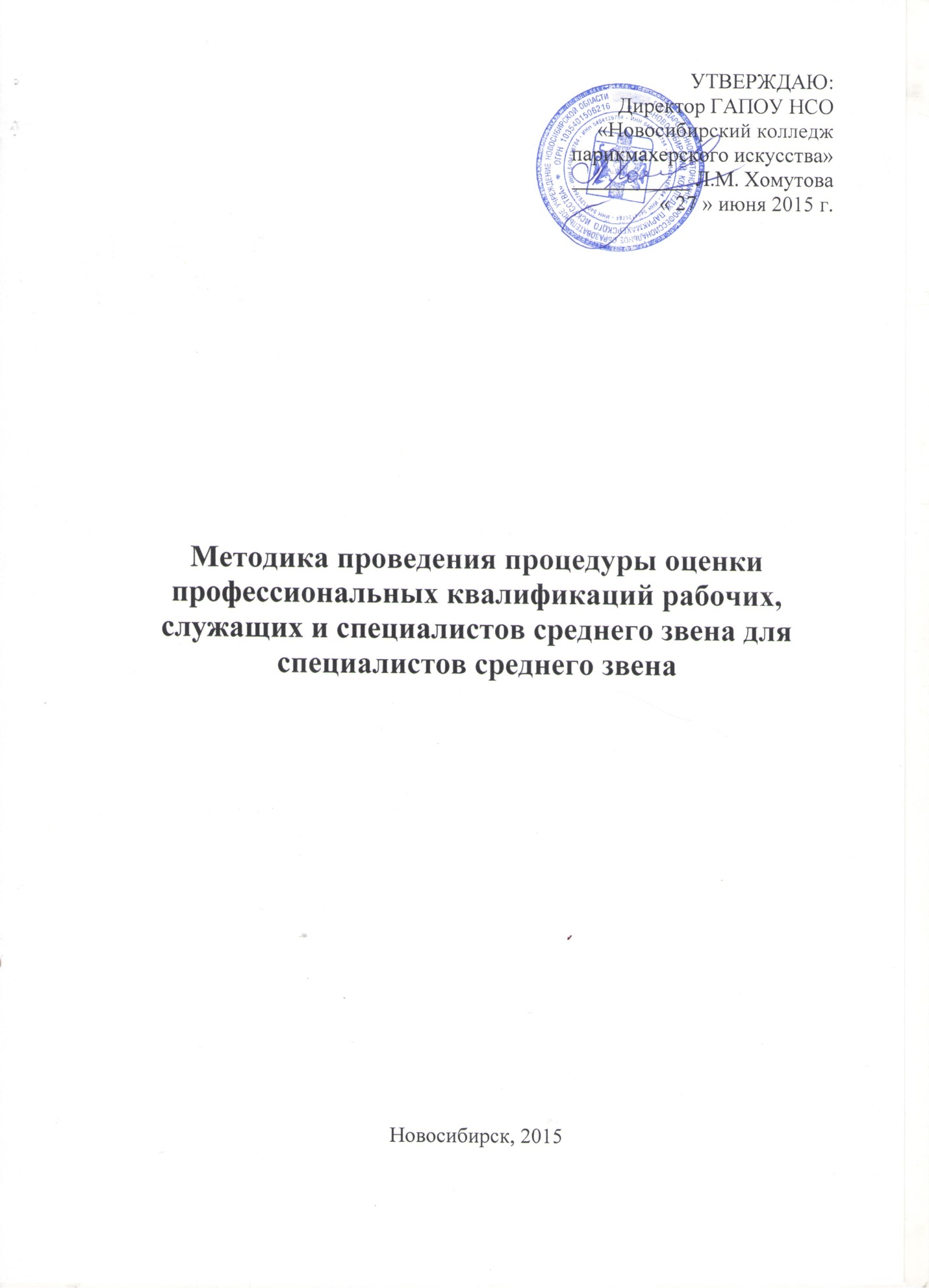 Процедура оценки квалификаций     Независимая оценка квалификации призвана: - оценить и сертифицировать выпускников профессиональных образовательных учреждений,- подтвердить уровень квалификации работника требованиям профессионального стандарта. Независимая оценка квалификации проводится в форме профессионального экзамена, порядок проведения которого устанавливают Правила проведения центром оценки квалификаций в сфере бытового обслуживания независимой оценки квалификации в форме профессионального экзамена.  Профессиональный экзамен состоит из двух частей:Теоретическая часть профессионального экзамена (90 мин.) представляет собой тестирование с использованием специализированной информационной платформы с автоматической обработкой результатов, которое направлено на проверку:усвоения профессионально значимых понятий, понимания нормативных основ профессиональной деятельности;готовности применять профессионально значимую информацию.Теоретическая часть профессионального экзамена является «допуском» к практической части. Экзамен сдан, если соискатель верно ответил на 70% вопросов теста.Если соискатель превысит лимит времени, система сообщит об этом и тестирование закончится. Экзамен не сдан. Практическая часть (3 часа) заключается в очной оценке трудовых действий и умений соискателя, соответствующих подтверждаемой квалификации. Этапы независимой оценки квалификацийПроцедура оценки квалификации состоит из трех этапов: предварительного, оценочного, заключительного.На предварительном этапе:рассматривается заявление и пакет документов соискателя;формируется личное дело соискателя;принимается решение об информировании соискателя по допуску/отказу в допуске к сдаче профессионального экзамена (в течение 10 календарных дней);происходит ознакомление соискателя с порядком проведения профессионального экзамена, заключается договор между соискателем и Центром на проведение оценки  квалификации;составляется  индивидуальный  график проведения профессионального экзамена соискателя НОК.формируется экспертная комиссия для проведения экзамена. При составлении индивидуального графика прохождения профессионального экзамена   учитывается наименование и описание профессиональной квалификации, уровень квалификации, место, дата и время проведения профессионального экзамена, который может осуществляться единовременно или поэтапно.Оценочный этап включает: организацию и проведение профессионального экзамена; оформление экспертной комиссией Центра экзаменационных материалов и протокола экспертной комиссии.Заключительный этап предусматривает:проверку, обработку и признание результатов независимой оценки квалификации;принятие решения о выдаче соискателю или законному представителю сертификата о квалификации или заключения о прохождении профессионального экзамена (мотивированного отказа в выдаче сертификата);При успешном прохождении независимой оценки квалификации соискатель получает Сертификат  о  квалификации установленного образца о соответствии его знаний и умений положениям соответствующего профессионального стандарта  сроком на 5 лет. Информация о соискателе включается внесением сертификата в книгу выдачи сертификатов уровня профессиональной компетенции. Результаты прохождения сертификации квалификации выставлены на сайте nkpinso.ru в разделе Ресурсный центр.Документы, представляемые соискателем Соискатель для прохождения процедуры оценки квалификации представляет в ЦОК следующие документы:1. заявление в установленной форме о проведении профессионального экзамена с согласием на обработку персональных данных;2. копию паспорта или иного документа, удостоверяющего личность соискателя;3. копию документа о профессиональном образовании или обучении по профилю подтверждаемой квалификации, копию свидетельства о браке (если фамилия в дипломе не совпадает с фамилией в паспорте).В день профессионального экзамена необходимо предоставить оригиналы:паспорта или иного документа, удостоверяющего личность соискателя;диплома об образовании и свидетельства о браке (если фамилия в дипломе не совпадает с фамилией в паспорте).Выпускники колледжа проходят проведение независимой оценки квалификации на безвозмездной основе. Экзамены принимает экспертная  комиссия, назначенная приказом и сформированная  из экспертов из числа сотрудников колледжа и представителей работодателей.